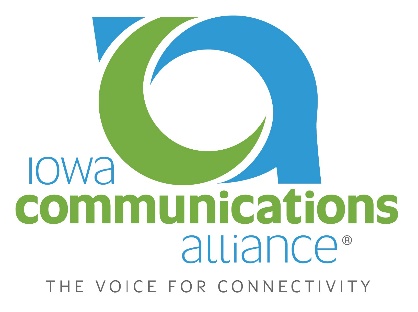 ICA Leadership AcademyParticipant ApplicationPlease thoroughly complete the full application.  Applying does not guarantee a spot in the class.  Selection of the Leadership Academy class involves careful and thoughtful consideration and scoring by a review committee.  Multiple individuals from the same company are welcome to apply, however class participation will be limited to one participant per member company, as determined through the review process.Applicant InformationName:  ______________________________________________________________________Phone Number & Email: _________________________________________________________Job Title: _____________________________________________________________________Company:  ____________________________________________________________________Have you previously applied to participate in the ICA Leadership Academy?    ____ Yes  ____ NoWhy do you want to participate in the ICA Leadership Academy and what do you hope to learn through participation in the Academy?How would you describe leadership?Briefly describe your current work responsibilities.Please briefly describe any civic, charitable, business, or professional activities you are involved with.Please list any special accommodations needed (dietary or otherwise).Program Dates (unless otherwise noted, all classes will be held in the Des Moines metro area)October 12-13, 2021 - Session the afternoon of Oct. 12th, group dinner that evening, and session the morning of Oct. 13thNovember 18, 2021December 14, 2021 - Tentatively scheduled as an online session.January 11-12, 2022 – In conjunction with the Executive Pathways Conference and Legislative Welcome Back Reception.  Leadership Academy participants will also attend the legislative reception and then have a group dinner on the evening of Jan. 11.February 2, 2022 – In conjunction with the ICA Board Meeting.March 27, 2022 – Evening – Graduation dinnerMarch 28, 2022 – Programming the morning of March 28th.  Participants will be recognized during the Annual Meeting of Members at the ICA Annual Meeting & Expo that begins the afternoon of March 28.Participant ExpectationsAttend and actively participate in ALL scheduled sessions.  Emergency situations will be handled on a case-by-case basis.Complete any homework assignments given to the class.  At this point, we don’t anticipate this being a large time commitment.Participate in at least one ICA committee meeting/conference call during the course.  Most committee meetings are held by conference call and are generally one hour in length.ICA places a high priority on full participation.  All applicants should consider personal and professional calendars and make the necessary adjustment to accommodate the program schedule.All sessions, unless otherwise noted, will be held in person.  ICA will follow any federal or state health and safety guidelines that may be in place at the time of the sessions.  By signing and submitting this application, I acknowledge receipt of, understand, and will comply with the above participant expectations as it relates to the ICA Leadership Academy.  I also understand that, if I am accepted into the ICA Leadership Academy, payment of the registration fee is due by September 20, 2021.  Refunds will not be issued to participants who fail to meet the expectations of the program or who leave the program at any point.  __________________________________________		_________________	Applicant Signature							DateICA Leadership Academy - Employer Support CommitmentEmployer InformationSupervisor Name:  _______________________________________________________________Job Title: _______________________________________________________________________Phone Number & Email: ___________________________________________________________Please indicate your goals for your employee who is participating in the ICA Leadership Academy.Employer SupportI affirm the application of _______________________ to the ICA Leadership Academy.  I acknowledge receipt of and understand the above participant expectations.  _______________________ has my support to fully participate in the ICA Leadership Academy.  I also understand that, if my employee is accepted into the ICA Leadership Academy, payment of the registration fee is due by September 20, 2021.  Refunds will not be issued to participants who fail to meet the expectations of the program or who leave the program at any point.  __________________________________________		_________________	Signature								Date